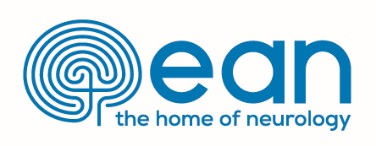 EAN Research Training Fellowship 2021 Acceptance by host departmentHead of department:      Mentor during fellowship project:      Institution:      Address:      Tel:      E-mail:      Name of Applicant:      Has been accepted to carry out the research training project:at our department.Brief description, particular aims of the project & specific involvement of 
applicant at our department:Duration of the project:      Expected date of beginning:      Support provided by the host institution:      …………………………………………				………………….………………………………..	Date							Signature